This form may be photocopied, if required. Send it to:Grants for Parent & Toddler Groups, Dun Laoghaire Rathdown County Childcare Committee, Unit 16 Deansgrange Business ParkDeansgrangeCo. DublinA94 HH31Phone:   01 289 6600		Email:  info@dlrchildcare.iePlease Note:If you are not the contact person for this P&T Group can you please forward this application to the correct contact person and inform Hannah on 087 1467 960/ info@dlrchildcare.ie ASAP.The contact name and mobile phone number, meeting place, days and times contained in this completed application form will be shared by DLRCCC with parents looking to join a P&T group in your area.  So please ensure these details are correct.Parent & Toddler Group Initiative Grants 2021[Please use block letters]NB Please write name of group as it appears on bank/credit union/post office account.  Name of Group:-Address of Group:-NB Please write name of venue where your group meets weekly.Name and details of two contact people (preferably committee members) (please include address, phone/mobile & email for each):-Contact name and number for the group:	______________________________Note: This number will be made publically availableName and contact details of person responsible for compliance with the HSE / HPSC guidance.Amount of grant being sought from DLRC Childcare Committee (to a limit of €1,250 new groups: €800 existing groups)Detailed breakdown of costings for grant being sought:-   (Example: €1,000 being sought; €200 toys, €200 insurance, €200 training, €200 rent, €200 equipment)______________________________________________________________________________________________________________________________________________________________________________________________________________________________________________________________________Annual cost of running the group:- How often does the group take place?   (Please include day and time for our records) 	_______________________________________________________________________________Do you charge participants? Yes___ ⁭NO____          If yes, what is the charge per session?Do you pay an annual rent for premises?If yes, how much and to whom is rent paid?Details of funding received in the past year:-	(e.g. CCC, HSE, local fundraising, other)If funding was received from DLR CCC           in 2020 have you returned your Progress Report?	  (If ‘NO’ please forward this Report immediately)			YES			NO			Details of unsuccessful funding applications in the past Year: (please give reason): What other agencies have you applied to for futurefunding?When was the Parent & Toddler Group formed?On average how many adults attend the group each week? On average how many children attend the group each week?How many people are involved in the committee?Name of the Insurance Company & Insurance Number        (Please enclose copy of Insurance)____________________________________________________________________________________________REMEMBERThe closing date is 30th July 2021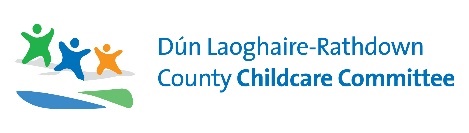 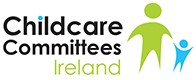   APPLICATION FORM  APPLICATION FORMName:Phone:Email: